ZOOM seminārs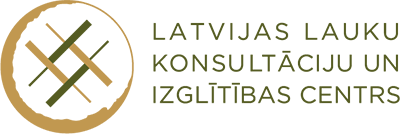 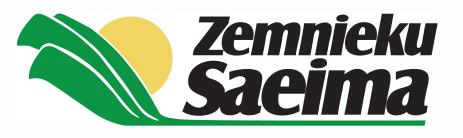 Siltumenerģijas ieguve segtajās platībās17.11.2020 11.00-11.20* EIP “Sadarbība” projekta 16.1 "Aktīvo un pasīvo siltuma enerģijas sistēmu izmantošana segtajās platībās" būtība. (Ādolfs Ruciņš LLU)11.20-11.40* Pasīvās siltuma akumulācijas sistēmas (Māris Narvils, LLKC).11:40 – 12.10* Pasīvās akumulācijas slāņa veidošana un akumulācijas slāņa veidošanas video. (Ādolfs Ruciņš LLU, ZS Skudriņas)12:10 – 12:30 Pārtraukums.12.30-12.50** Segto platību siltumenerģijas nodrošināšanas iespējas ar Gaiss-Gaiss tipa siltumsūkni (Aivars Jermušs, LLU Skrīveru ZC)12.50 – 13:10** Gaiss-Gaiss tipa siltumsūkņa piemērotība biomasas (tomātu) kaltēšanai (Agris Auce, LU ).13:10 – 13:30 Noslēguma diskusija (Māris Narvils, LLKC)* 16.pasākuma “Sadarbība” apaķšpasākuma 16.1 “Atbalsts Eiropas Inovāciju partnerības lauksaimniecības ražīgumam un ilgtspējai lauksaimniecības ražīguma un ilgtspējas darba grupu projektu īstenošanai” ietvaros Projekta iesniegums Nr.18-00-A01612-000023"Aktīvo un pasīvo siltuma enerģijas sistēmu izmantošana segtajās platībās"** 16.pasākuma “Sadarbība” 16.2.apakšpasākuma “Atbalsts jaunu produktu, metožu, procesu un tehnoloģiju izstrādei” Projekta iesniegums Nr.17-00-A01620-000013 “Siltumenerģijas efektivitātes uzlabošanas tehnoloģijas izstrāde segto platību veģetācijas perioda pagarināšanai”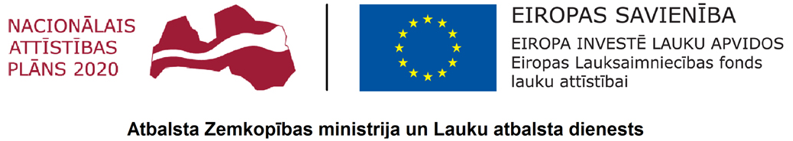 